Bättre framkomlighet för cyklister på KungsholmenEtt försök genomförs på Kungsholms strand under juli till september för att förbättra framkomligheten och öka säkerheten för cyklister. Om försöket slår väl ut kan lösningen bli permanent.Kungsholms strand är ett prioriterat cykelstråk för arbetspendling i Stockholms län och idag samsas motordriven trafik och cyklister på samma yta. Därför vill Stockholms stad göra det enklare och säkrare för de som cyklar. Mellan Fridhemsgatan och Igeldammsgatan kommer en yta att markeras med målade symboler för cykling på båda sidor om vägen.  Det är första gången ett sådant försök görs i Stockholm och målet är att göra det tydligare hur man ska mötas i trafiken och ta större hänsyn till varandra. Motsvarande trafiklösningen finns i bland annat Nederländerna, Skottland och USA. Blir resultatet som staden hoppas så kan det bli en långsiktig lösning.Under försöket är det endast tillåtet att parkera bilen på den södra sidan av sträckan.Mer informationLäs mer på stockholm.se/kungsholmsstrandAlla Bäck, projektledare, tfn Telefon: 076-122 60 37Pressjour: tfn 08-508 262 82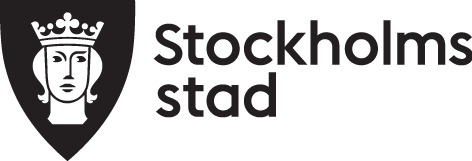 2015-06-262015-06-26Kontaktperson projektledare Alla Bäck Telefon 076-122 60 37alla.back@stockholm.sePressmeddelandePressmeddelande